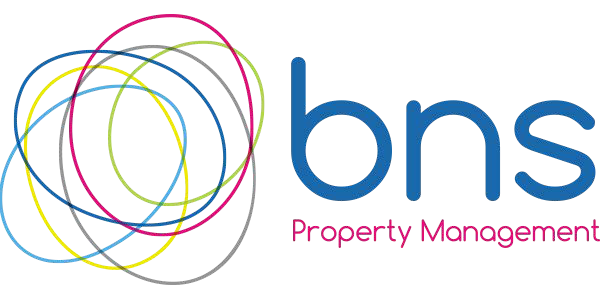 Booking form for St Michael’s Parish Hall, Old Park, BRISTOL, BS2 8BEDeclaration - Please tick the box to confirm you agree to the T&C’s and then sign (or insert image of signature) and date below:I confirm have read the Hirers Guide (which includes terms and conditions) supplied with this booking form and agree to abide by them.Signed:		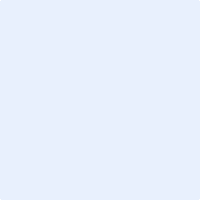 Date:	DD-MM-YYYYPlease return this booking form to BNS, 18 Badminton Road, Downend, Bristol, BS16 6BQ or email it to:hallbookings@bns.co.uk.Name of Contact:	Click here to enter text.Reference number:FOR BNS USE ONLY.Click here to enter text.If you are booking on behalf of an organisation:Organisation name:	Click here to enter text.Nature of organisation:	Click here to enter text.Name of person responsible for the session, if not the named Hirer: Click here to enter text.If you are booking on behalf of an organisation:Organisation name:	Click here to enter text.Nature of organisation:	Click here to enter text.Name of person responsible for the session, if not the named Hirer: Click here to enter text.If you are booking on behalf of an organisation:Organisation name:	Click here to enter text.Nature of organisation:	Click here to enter text.Name of person responsible for the session, if not the named Hirer: Click here to enter text.Postal address: Click here to enter text.Daytime phone number: Click here to enter text. Mobile phone number: Click here to enter text.Email address: Click here to enter text.To help reduce our carbon footprint invoices are sent via email as standard.Postal address: Click here to enter text.Daytime phone number: Click here to enter text. Mobile phone number: Click here to enter text.Email address: Click here to enter text.To help reduce our carbon footprint invoices are sent via email as standard.Postal address: Click here to enter text.Daytime phone number: Click here to enter text. Mobile phone number: Click here to enter text.Email address: Click here to enter text.To help reduce our carbon footprint invoices are sent via email as standard.Booking detailsDate:        DD-MM-YYYY	Start Time: Hour    Minutes	Finish Time: Hour Minutes Date:        DD-MM-YYYY	Start Time: Hour    Minutes	Finish Time: Hour Minutes Date:        DD-MM-YYYY	Start Time: Hour    Minutes	Finish Time: Hour MinutesIf you are looking for a regular booking please use put the date of the first occurrence above and then state below how regularly the booking reoccurs below and an end date.Reoccurrence:      -----------	End date: DD-MM-YYYYType of function (e.g. party, speaker meeting, performance, rehearsal, playgroup etc.): Click here to enter text.Will music be played? Yes ☐ No ☐Approximate number of people expected: Click here to enter text.Will you require use of the kitchen for preparation of food/hot drinks? Yes ☐ No ☐Booking detailsDate:        DD-MM-YYYY	Start Time: Hour    Minutes	Finish Time: Hour Minutes Date:        DD-MM-YYYY	Start Time: Hour    Minutes	Finish Time: Hour Minutes Date:        DD-MM-YYYY	Start Time: Hour    Minutes	Finish Time: Hour MinutesIf you are looking for a regular booking please use put the date of the first occurrence above and then state below how regularly the booking reoccurs below and an end date.Reoccurrence:      -----------	End date: DD-MM-YYYYType of function (e.g. party, speaker meeting, performance, rehearsal, playgroup etc.): Click here to enter text.Will music be played? Yes ☐ No ☐Approximate number of people expected: Click here to enter text.Will you require use of the kitchen for preparation of food/hot drinks? Yes ☐ No ☐Booking detailsDate:        DD-MM-YYYY	Start Time: Hour    Minutes	Finish Time: Hour Minutes Date:        DD-MM-YYYY	Start Time: Hour    Minutes	Finish Time: Hour Minutes Date:        DD-MM-YYYY	Start Time: Hour    Minutes	Finish Time: Hour MinutesIf you are looking for a regular booking please use put the date of the first occurrence above and then state below how regularly the booking reoccurs below and an end date.Reoccurrence:      -----------	End date: DD-MM-YYYYType of function (e.g. party, speaker meeting, performance, rehearsal, playgroup etc.): Click here to enter text.Will music be played? Yes ☐ No ☐Approximate number of people expected: Click here to enter text.Will you require use of the kitchen for preparation of food/hot drinks? Yes ☐ No ☐Hire Charge - Please see the rates card for details of charges.Please calculate the total hire charges due for the session(s) booked and write here:	Click here to enter amount.Please note - the Hall is exempt from VATHire Charge - Please see the rates card for details of charges.Please calculate the total hire charges due for the session(s) booked and write here:	Click here to enter amount.Please note - the Hall is exempt from VATHire Charge - Please see the rates card for details of charges.Please calculate the total hire charges due for the session(s) booked and write here:	Click here to enter amount.Please note - the Hall is exempt from VAT